This page provides information about a condition report and how to complete a condition report at the beginning and end of the rental agreement.A condition report must be completed at the start of every residential rental agreement (rental agreement). It is important that the renter completes this report in detail as it records the state of the premises at the start of the rental agreement.Keep the condition report in a safe place. It will help to resolve disputes over cleaning, damage, safety or missing items at the end of the agreement. Take photos that show the condition of items, fixtures and fittings. Fixtures and fittings are items considered to be part of the premises. Photos should be taken at the beginning and at the end of the tenancy.The renter and the residential rental provider (rental provider) or agent should sign and date all extra pages.Renters can fill in a condition report and give it to their rental provider if they are not given one.At the start of a rental agreementAt the start of a rental agreement and before the renter moves into the premises, the rental provider or their agent must:fill in, sign and date the condition report;add extra pages to the report if there is not enough room when listing items;give two copies of the signed report to the renter to fill in their part (or one copy if sending electronically).At the start of a rental agreement, renters must:fill in, sign and date the report within 5 business days after moving in. A completed report can help describe the condition of the property, if there is a later dispute about the renter’s responsibility for damage or cleaning.When filling out the condition report, the renter should:include comments where they disagree with the description of an item and note anything which seems unsafe, insecurely fixed or needs repair. Note: where the condition report lists something needing repair, this provides the rental provider with written notice of the issue. If the rental provider does not carry out the repairs within a reasonable period of time, the renter can apply to the Victorian Civil and Administrative Tribunal (VCAT) for an order requiring the repairs to be carried out.take photos that show the condition of items - especially if the renter does not agree with what is on the form. Identify the location in which the photo is taken, including the date, and send a copy to the agent or rental provider together with the amended condition report.tell the rental provider or their agent about any defect that could be a threat to safety. For more information on reporting safety issues, see the Renters Guide or the Consumer Affairs Victoria renting web pages - www.consumer.vic.gov.au/renting. Correcting a condition reportRenters may not be able to see if all the items in the condition report are working when they fill in the report. If they subsequently find that something is not working or in poor repair, renters can apply to VCAT to correct the report. This must be done within 30 days of the start date of the rental agreement. VCAT may order that the condition report be amended.At the end of the rental agreementAt the end of a rental agreement, the rental provider or their agent must:complete the final inspection and fill in the condition report within 10 days after the end date on the agreement.give the renter an opportunity to attend the inspection if possible.allow for fair wear and tear as this does not count as damage caused by the renter.Note: Where the renter is a victim of family or personal violence, VCAT may order that they not be held liable for any loss or damage caused by the alleged perpetrator of that violence.Help or further informationFor further information, visit the renting section – Consumer Affairs Victoria website at www.consumer.vic.gov.au/renting or call the Consumer Affairs Victoria on 1300 55 81 81.Telephone interpreter serviceIf you have difficulty understanding English, contact the Translating and Interpreting Service (TIS) on 131 450 (for the cost of a local call) and ask to be put through to an Information Officer at Consumer Affairs Victoria on 1300 55 81 81. Arabicإذا كان لديك صعوبة في فهم اللغة الإنكليزية، اتصل بخدمة الترجمة التحريرية والشفوية (TIS) على الرقم 450 131 (بكلفة مكالمة محلية) واطلب أن يوصلوك بموظف معلومات في دائرة شؤون المستهلك في فكتوريا على الرقم 81 81 55 1300.Turkish  İngilize anlamakta güçlük çekiyorsanız, 131 450’den (şehir içi konuşma ücretine) Yazılı ve Sözlü Tercümanlık Servisini (TIS) arayarak 1300 55 81 81 numerali telefondan Victoria Tüketici İşleri’ni aramalarını ve size bir Danişma Memuru ile görüştürmelerini isteyiniz.Vietnamese  Nếu quí vị không hiểu tiếng Anh, xin liên lạc với Dịch Vụ Thông Phiên Dịch (TIS) qua số 131 450 (với giá biểu của cú gọi địa phương) và yêu cầu được nối đường dây tới một Nhân Viên Thông Tin tại Bộ Tiêu Thụ Sự Vụ Victoria (Consumer Affairs Victoria) qua số 1300 55 81 81.Somali  Haddii aad dhibaato ku qabto fahmida Ingiriiska, La xiriir Adeega Tarjumida iyo Afcelinta (TIS) telefoonka 131 450 (qiimaha meesha aad joogto) weydiisuna in lagugu xiro Sarkaalka Macluumaadka ee Arrimaha Macmiilaha Fiktooriya tel: 1300 55 81 81.Chinese  如果您聽不大懂英語，請打電話給口譯和筆譯服務處，電話：131 450（衹花費一個普通電話費），讓他們幫您接通維多利亞消費者事務處（Consumer Affairs Victoria）的信息官員，電話：1300 55 81 81。Serbian  Ако вам је тешко да разумете енглески, назовите Службу преводилаца и тумача (Translating and Interpreting Service – TIS) на 131 450 (по цену локалног позива) и замолите их да вас повежу са Службеником за информације (Information Officer) у Викторијској Служби за потрошачка питања (Consumer Affairs Victoria) на 1300 55 81 81.Amharic  በእንግሊዝኛ ቋንቋ ለመረዳት ችግር ካለብዎ የአስተርጓሚ አገልግሎትን (TIS) በስልክ ቁጥር 131 450 (በአካባቢ ስልክ ጥሪ ሂሳብ) በመደወል ለቪክቶሪያ ደንበኞች ጉዳይ ቢሮ በስልክ ቁጥር 1300 55 81 81 ደውሎ ከመረጃ አቅራቢ ሠራተኛ ጋር እንዲያገናኝዎት መጠየቅ።Dariاگر شما مشکل دانستن زبان انگلیسی دارید،  با اداره خدمات ترجمانی تحریری و شفاهی (TIS)به شماره 450 131 به قیمت مخابره محلی تماس بگیرید و بخواهید که شما را به کارمند معلومات دفتر امور مهاجرین ویکتوریا به شماره 1300 55 81 81 ارتباط دهد.Croatian  Ako nerazumijete dovoljno engleski, nazovite Službu tumača i prevoditelja (TIS) na 131 450 (po cijeni mjesnog poziva) i zamolite da vas spoje s djelatnikom za obavijesti u Consumer Affairs Victoria na 1300 55 81 81.Greek  Αν έχετε δυσκολίες στην κατανόηση της αγγλικής γλώσσας, επικοινωνήστε με την Υπηρεσία Μετάφρασης και Διερμηνείας (ΤΙS) στο 131 450 (με το κόστος μιας τοπικής κλήσης) και ζητήστε να σας συνδέσουν με έναν Υπάλληλο Πληροφοριών στην Υπηρεσία Προστασίας Καταναλωτών Βικτώριας (Consumer Affairs Victoria) στον αριθμό 1300 55 81 81.Italian  Se avete difficoltà a comprendere l’inglese, contattate il servizio interpreti e traduttori, cioè il Translating and Interpreting Service (TIS) al 131 450 (per il costo di una chiamata locale), e chiedete di essee messi in comunicazione con un operatore addetto alle informazioni del dipartimento “Consumer Affairs Victoria” al numero 1300 55 81 81.Part A This condition report is evidence of the general condition of the premise at the START of a rental agreement		Address of rented premises	Rental provider details	Renter detailsNote: If there are more than four renters, include details on an extra page.	Important notesPart B – Start of rental agreement condition reportPart C – For start of rental agreement onlyCommunicationsInformation regarding safetyThe rental provider must keep records of gas and electrical safety checks.The renter can request records of these safety checks.Part D – SignaturesRental provider/agentRenter(s)All renters must sign this condition report. Part E – End of rental agreement condition reportThis condition report is evidence of the general condition of the premises at the END of the rental agreementCondition report – Residential rental agreementResidential Tenancies Act 1997 Section 35(1B)
Residential Tenancies Regulations 2021 Regulation 18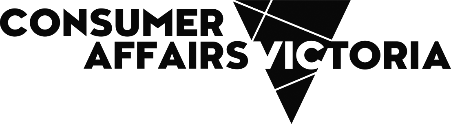 Condition report – Residential rental agreementResidential Tenancies Act 1997Date of condition reportPostcodeFull name 1Full name 2Agent’s company name (if applicable)Full name of renter 1Full name of renter 2Full name of renter 3Full name of renter 4Rental providers and renters should take photos of the premises. They should be taken close-up to show the detail regarding the structure, fixture or fittings being photographed and at a distance for perspective.Photos should be dated, labelled and attached to this condition report, in hard copy or electronically; they should identify the location or room. Photos may be useful in a dispute about the condition of the property.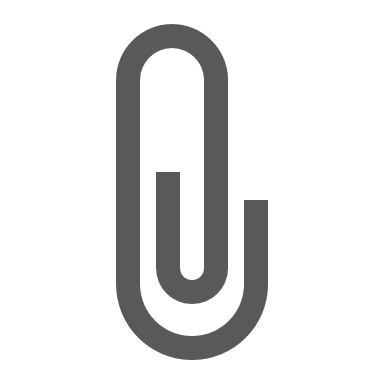 If there is not enough space to list all items, attach a separate sheet. 
The rental provider/agent and the renter should sign and date any additional attached pages.RENTAL PROVIDER/AGENT to complete these columnsFor each item, select all that apply and provide relevant comments.If an item is not applicable, tick N/A.If an item is not listed, use ‘other’ to specify.If you are unable to test whether a particular appliance is in working order, for example, due to an absence of electricity, you should write, ‘unable to assess’RENTER to complete these columnsIndicate if you agree with the rental provider’s/agent’s assessment. Provide comments against each item if you disagree, feel that something is unsafe or needs repair or want to add more details.Tick where you have attached photos to support your comments. You may wish to number the photos and provide the number in the ‘Photos’ column.Room and itemN/ACleanUndamagedWorkingRental provider’s/agent’s commentsPhotosAgree? Y/NRenter’s commentsPhotos Entrance hallFront doorFront door locksScreen doorWallsPicture hooks –number and locationEntrance hall continuedWindowsScreensWindow locksBlinds/curtainsCeilingLight fittingsFloor coveringsEntrance hall continuedPower pointsBuilt in cupboardOther - specifyOther - specifyLounge roomDoorsWallsPicture hooks –number and locationLounge room continuedWindowsScreensBlinds/curtainsCeilingLight fittingsFloor coveringsPower pointsLounge room continuedTV connectionTelephone connectionOther - specifyOther - specifyOther - specifyKitchen / MealsDoorsWallsKitchen / MealscontinuedPicture hooks –number and locationWindowsScreensBlinds/curtainsCeilingLight fittingsFloor coveringsKitchen / Meals continuedPower pointsCupboards/drawersBench topsTilingSinkTapsHot plates/stove topKitchen / Meals continuedOven/grillExhaust fan/rangehoodDishwasherOther - specifyOther - specifyBedroom 1DoorsWallsBedroom 1continuedPicture hooks –number and locationWardrobe/drawersWindowsScreensWindow locksBlinds/curtainsCeilingBedroom 1continuedLight fittingsFloor coveringsPower pointsOther - specifyOther - specifyOther - specifyOther - specifyEnsuiteDoorsWallsPicture hooks –number and locationTilingWindowsScreensBlinds/curtainsCeilingEnsuite continuedLight fittingsFloor coveringsPower pointsBath/tapsShower/screen/tapsWash basin/tapsMirrorCabinetEnsuite continuedTowel railsToiletExhaust fan/heatingOther - specifyOther - specifyBedroom 2 DoorsWallsBedroom 2 continuedPicture hooks –number and locationWardrobe/drawersWindowsScreensWindow locksBlinds/curtainsCeilingBedroom 2 continuedLight fittingsFloor coveringsPower pointsOther - specifyOther - specifyOther - specifyOther - specifyBedroom 3 DoorsWallsPicture hooks –number and locationWardrobe/drawersWindowsScreensWindow locksBlinds/curtainsBedroom 3 continued CeilingLight fittingsFloor coveringsPower pointsOther - specifyOther - specifyOther - specifyBedroom 4 DoorsWallsPicture hooks –number and locationWardrobe/drawersWindowsScreensWindow locksBlinds/curtainsBedroom 4 continued CeilingLight fittingsFloor coveringsPower pointsOther - specifyOther - specifyOther - specifyMain bathroom DoorsWallsPicture hooks –number and locationTilingWindowsScreensBlinds/curtainsCeilingMain bathroom continued Light fittingsFloor coveringsPower pointsBath/tapsShowerShower screenShower tapsMain bathroom continued Wash basinWash basin tapsMirrorCabinetTowel railsToiletExhaust fan/heatingMain bathroom continued Other - specifyOther - specifyOther - specifyLaundryDoorsExternal locksWallsPicture hooks –number and locationLaundry continued WindowsScreensWindow locksBlinds/curtainsCeilingLight fittingsExhaust fanFloor coveringsLaundry continued Power pointsWash troughTapsCabinetOther - specifyOther - specifyOther - specifyToiletDoorsWallsPicture hooks –number and locationCeilingLight fittingsFloor coveringsWindowsScreensToilet continuedToilet paper holderOther - specifyOther - specifyGeneral – InsideStaircasesSecurity systemKeysIntercoms/security phonesGeneral – InsidecontinuedPhone lines/connectionsHeatingAir conditioningSmoke detectorsHot water serviceOther - specifyOther - specifyGeneral – OutsideBalcony/porchGarage/car portGates/fencesLetterboxHot water systemClothes lineFront gardenBack and side gardenGeneral – Outside continuedPool fence and gateSpa fence and gateWater tanksVermin proof rubbish binGreen wasteRecycling binsStorage shedGeneral – Outside continuedStorage cageCar parkOther - specifyOther - specifyAdditional supplied itemsFridgeMicrowaveOther – specify (e.g. Furniture)Additional supplied items continuedOther - specifyOther - specifyRoom and itemN/ACleanUndamagedWorkingRental provider’s/agent’s commentsPhotosAgree? Y/NRenter’s commentsPhotos Additional roomsA telephone line is connected to the siteAn internet line is connected to the siteThe site is connected to the national broadband network (NBN)Describe NBN connectionLocation of NBN connectionDate of last compliance check for pool barrier	Date of last smoke alarm test	Date of last electrical safety checkDate of last gas safety checkSignature of 
rental provider/agentDateSignature of  
rental provider/agentDateSignature of renter 1DateSignature of renter 2DateSignature of renter 3DateSignature of renter 4DateDate of condition reportRoom and itemN/ACleanUndamagedWorkingRental provider’s/agent’s commentsEntrance hallFront doorFront door locksScreen doorHall doorWallsPicture hooks –number and locationWindowsScreensWindow locksBlinds/curtainsCeilingLight fittingsFloor coveringsPower pointsBuilt in cupboardLounge roomDoorsWallsLounge room continuedPicture hooks –number and locationWindowsScreensBlinds/curtainsCeilingLight fittingsFloor coveringsPower pointsTV connectionTelephone connectionKitchen / MealsDoorsWallsPicture hooks –number and locationWindowsScreensBlinds/curtainsCeilingLight fittingsKitchen / Meals continuedFloor coveringsPower pointsCupboards/drawersBench topsTilingSinkTapsHot plates/stove topOven/grillExhaust fan/rangehoodDishwasherBedroom 1DoorsWallsPicture hooks –number and locationWardrobe/drawersWindowsScreensWindow locksBlinds/curtainsCeilingLight fittingsBedroom 1 continuedFloor coveringsPower pointsEnsuiteDoorsWallsPicture hooks –number and locationTilingWindowsScreensBlinds/curtainsCeilingLight fittingsFloor coveringsPower pointsBath/tapsShower/screen/tapsWash basin/tapsMirrorCabinetTowel railsToiletEnsuite continuedExhaust fan/heatingBedroom 2 DoorsWallsPicture hooks –number and locationWardrobe/drawersWindowsScreensWindow locksBlinds/curtainsCeilingLight fittingsFloor coveringsPower pointsBedroom 3 DoorsWallsBedroom 3 continued Picture hooks –number and locationWardrobe/drawersWindowsScreensWindow locksBlinds/curtainsCeilingLight fittingsFloor coveringsPower pointsBedroom 4 DoorsWallsPicture hooks –number and locationWardrobe/drawersWindowsScreensWindow locksBlinds/curtainsBedroom 4 continued CeilingLight fittingsFloor coveringsPower pointsMain bathroom DoorsWallsPicture hooks –number and locationTilingWindowsScreensBlinds/curtainsCeilingLight fittingsFloor coveringsPower pointsBath/tapsShowerShower screenShower tapsWash basinMain bathroom continued Wash basin tapsMirrorCabinetTowel railsToiletExhaust fan/heatingLaundryDoorsExternal locksWallsPicture hooks –number and locationWindowsScreensWindow locksBlinds/curtainsCeilingLight fittingsExhaust fanFloor coveringsPower pointsWash troughLaundry continued TapsCabinetToiletDoorsWallsPicture hooks –number and locationCeilingLight fittingsFloor coveringsWindowsScreensToilet paper holderGeneral – InsideStaircasesSecurity systemKeysIntercom/security phonePhone lines/connectionsHeatingAir conditioningGeneral – InsidecontinuedSmoke detectorsHot water serviceGeneral – OutsideBalcony/porchGarage/car portGates/fencesLetterboxHot water systemClothes lineFront gardenBack and side gardenPool fence and gateSpa fence and gateWater tanksVermin proof rubbish binGreen wasteRecycling binsStorage shedStorage cageCar parkAdditional supplied itemsFridgeMicrowaveRoom and itemN/ACleanUndamagedWorkingRental provider’s/agent’s commentsAdditional rooms